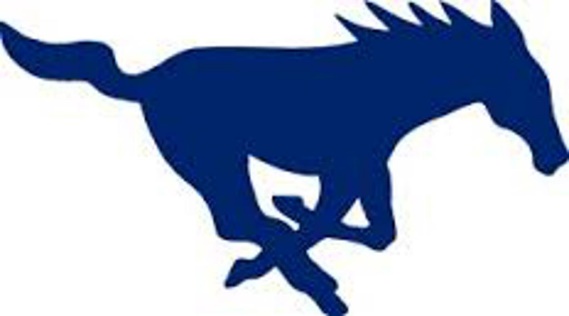 
Name _________________________________			Modalities Recommended Date __________________________________			Cryotherapy______________Injury Date _____________________________			Strengthening Exercises_____Initial Evaluation _________________________			Stretching________________Reason for Referral _______________________			Proprioception Exercises____								Other __________________Physician ReportDiagnosis __________________________________________________________                                                                                                                    X-ray Report _________________________________________________________Activity LevelOut ______________________________________Limited (please explain) __________________________________________________________________No Contact_________________________________Play as tolerated______________________________Return to PlayMay begin Concussion Return to Play Protocol when symptoms clear_______________________After follow-up visited scheduled for________________________________________________ After _____days. No follow up requiredUpon ATC/LAT discretion________________________________________________________Notes:Physician’s Name______________________________________________________________Physician Phone_______________________________________________________________Physician’s Signature____________________________________________________________